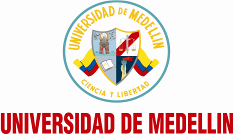 ACTA DE REUNIÓN Código: FT-DIN-002 ACTA DE REUNIÓN Versión 01 ACTA DE REUNIÓN Edición: 21/Septiembre/ 2021 DEPENDENCIA, INSTANCIA O PROCESO:  E-virtual – Curso virtual DITARIActa Número 03INFORMACIÓN BÁSICA INFORMACIÓN BÁSICA INFORMACIÓN BÁSICA INFORMACIÓN BÁSICA Propósito de la Reunión Seguimiento de ProyectoFecha  29/05/23 Propósito de la Reunión Seguimiento de ProyectoLugar Encuentro sincrónico - TeamsPropósito de la Reunión Seguimiento de ProyectoHora Inicio  12:00 pm Propósito de la Reunión Seguimiento de ProyectoHora Fin 12:30 pmTipo de Reunión Seguimiento xToma de Decisiones Informativa ASISTENCIA ASISTENCIA ASISTENCIA ASISTENCIA ASISTENCIA Nombre Convocado Cargo Asistió Asistió Observación Nombre Convocado Cargo Si No Observación Sandra ArangoCoordinadora del Proyecto Grupo E-VirtualxJennifer OspinaGestora de Plataforma y Calidad de Contenidos Virtualesx Liliana VeraIntegradora de Contenidos y Programadora de Plantillax Mónica DíazGestora Pedagógica y Traductora de Contenidosx Santiago HernándezDiseñador Digital y MultimedialxSergio YepesGestor Audio visualxFrank DuqueCorrector de EstiloxMartha Nelly RestrepoGestora del ProyectoxAGENDA AGENDA AGENDA AGENDA AGENDA AGENDA Orden del Día Orden del Día Abordado Abordado Completado Completado Orden del Día Orden del Día Si No Si No   1.Seguimiento en los avances de las unidades del curso.X X   2.Actualización de los porcentajes del cronograma.X X   3.Realización del primer informe del cursoX  X  DECISIONES TOMADAS Y COMENTARIOS Después del saludo, se informa que se han realizado ajustes en el cronograma para agregar algunos aspectos que hacen falta en las Generalidades del EVA y que se está terminando de montar el entorno.La Gestora Pedagógica entrega al Audiovisual un archivo de Excel con la base de datos de posibles videos para que sean revisados y reportar cuales podrían funcionar mejor. También se sugiere que a los videos fragmentados se les agreguen las cortinillas y textos de apoyo para enlazarlos validando que no queden muy extensos. Además, se analizará con Mónica los que estén muy largos para tomar decisiones al respecto.El encargado del diseño entregará al audiovisual los gráficos de cada unidad, para ser intervenidos por el audiovisual, quien les agregará títulos, colores, entre otros para convertir en cortinillas.Se iniciará con la traducción de contenidos del RED No.1 en Genially y se informa que ya vamos en los avances de la Unidad 2.La Profesora se siente muy satisfecha con los avances y el progreso del curso, por lo cual extiende los agradecimientos al equipo de producción.Se sugiere que para próximos proyectos se contemplen los costos de diseño de los Genially.Para finalizar, se deberá realizar el primer informe para enviar a Educación Continuada donde se evidencien los avances hasta la Unidad No.3, Sandra se reunirá con Martha para realizar dicho informe.  Además, se actualiza el cronograma de actividades con sus respectivos porcentajes de avance.COMPROMISOSCOMPROMISOSCOMPROMISOSCOMPROMISOSCOMPROMISOSCOMPROMISOSCompromisoResponsableFecha límiteCumplimientoCumplimientoCumplimientoCompromisoResponsableFecha límiteSiNoEn ProcesoRealizar el primer informe para enviar a Educación ContinuadaSandra Arango y Martha Restrepo7 junio/2023XActa elaborada por Martha Nelly Restrepo Moreno Fecha 9 junio/2023 